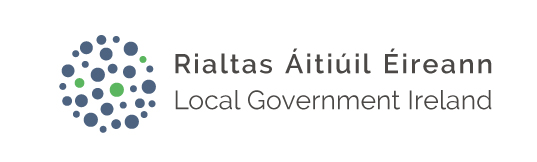 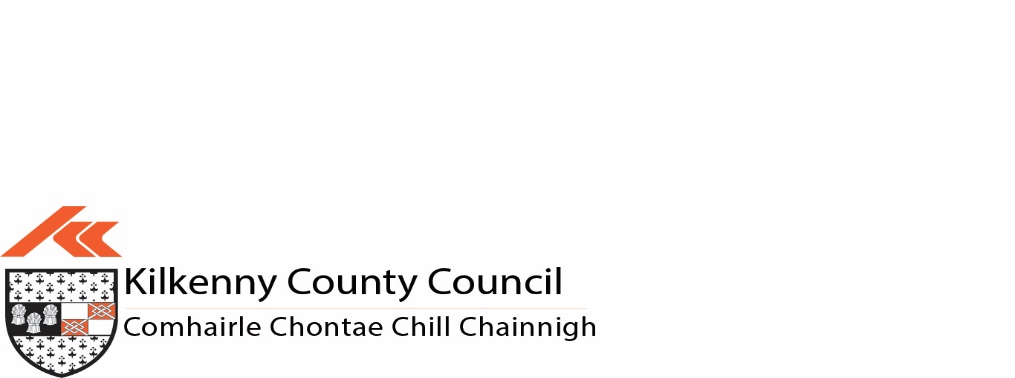 EXPRESSION OF INTEREST 
Advance Purchase Arrangement for Residential Developments Through Turnkey AgreementsYou may attach any further information which you feel is relevant.Sharing of information Local authorities work in partnership with other state agencies and approved housing bodies who may also be interested in your proposal. Please tick the box below if you provide permission for us to pass details provided above to other state agencies and approved housing bodies.I give permission for the details provided to be passed to other agencies and approved housing bodies		 Please return this expression of interest form by email to: housingcapital@kilkennycoco.ie by post to:-  Eimear Cody, Senior Engineer, Housing Capital, Kilkenny County Council, County Hall, John Street, KilkennySigned 					DateYour detailsYour detailsNameContact numberAddressEmailSite detailsSite detailsSite address or description.  Please include Eircode if available Planning reference numberIrish Water reference numberResidential density to the HA. e.g. 25 units to the HADetails of planned developmentDetails of planned developmentDetails of planned developmentTotal number of unitsHas construction commenced? If so, please provide details  Please provide details of estimated completion dates Indicative all in costs- pricing schedule Indicative all in costs- pricing schedule Indicative all in costs- pricing schedule Number of each Unit TypeIndicative All In Unit costsIndicative All In Unit costs1 Bedroom House 2 Bedroom House 3 Bedroom House Click or tap here to enter text.Click or tap here to enter text.Click or tap here to enter text.4 Bedroom House 5 Bedroom House Click or tap here to enter text.Click or tap here to enter text.Click or tap here to enter text.Other Bedroom House 1 Bedroom Duplex2 Bedroom DuplexClick or tap here to enter text.Click or tap here to enter text.Click or tap here to enter text.3 Bedroom DuplexOther Bedroom DuplexClick or tap here to enter text.Click or tap here to enter text.Click or tap here to enter text.1 Bedroom Apartment2 Bedroom ApartmentClick or tap here to enter text.Click or tap here to enter text.Click or tap here to enter text.3 Bedroom ApartmentOther Bedroom ApartmentClick or tap here to enter text.Click or tap here to enter text.Click or tap here to enter text.ProposalProposalPlease provide adequate information to explain your proposalPlease provide adequate information to explain your proposalSite map included with submission? Yes / No 